       Абхазия,  ГАГРА,      «САБИНА»          Лето 2024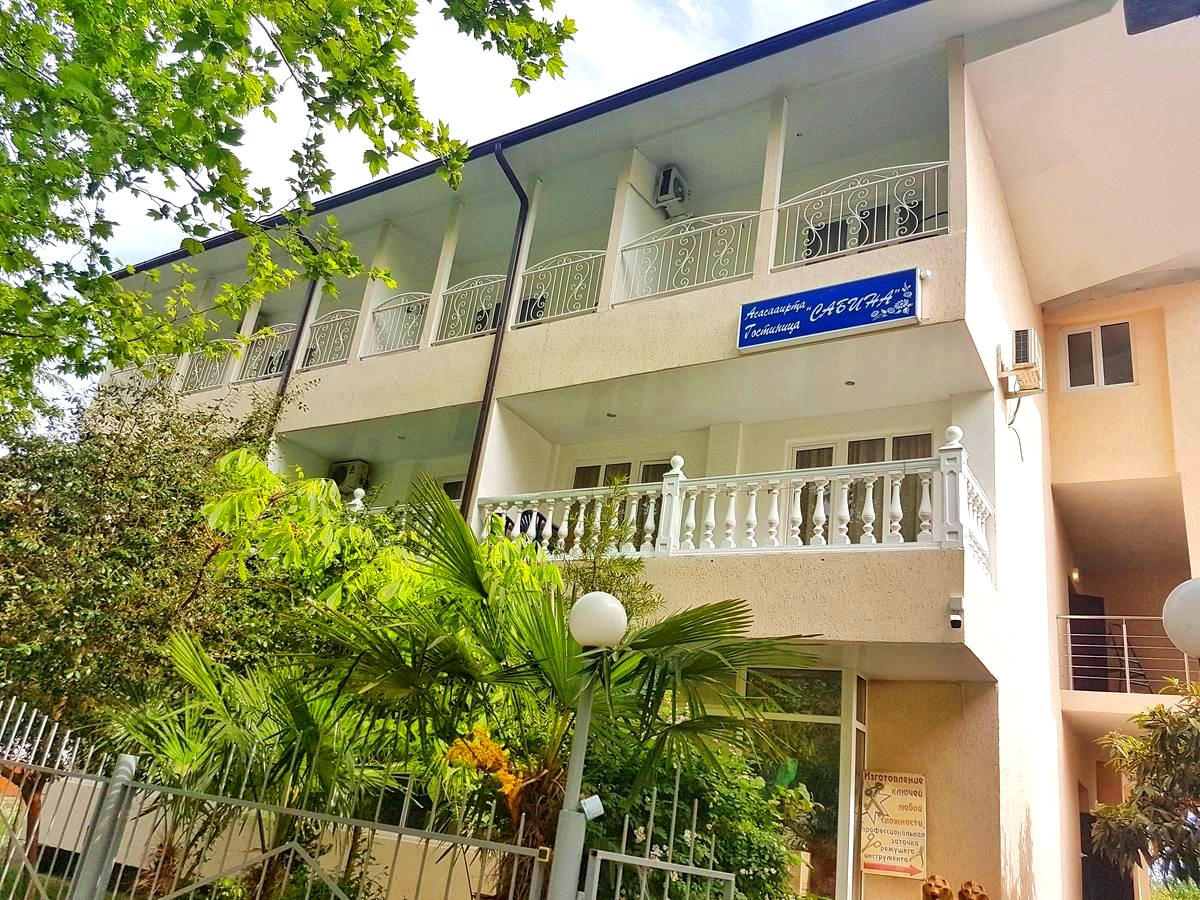 Отель «Сабина» расположена в центре г. Гагра. Город Гагра расположен в  от аэропорта г. Адлер. Особенно интересен район Старой Гагры, где с берега открывается красивый вид на горы, ущелья и бухту. Горы защищают город от холодных ветров. Морская вода здесь чистая и прозрачная. В Гагре очень много красивых мест: живописные ущелья горных рек, цветущие альпийские луга, которые Фазиль Искандер назвал «вечной весной посреди лета». В городе много разнообразных баров и кафе, предлагающих национальные абхазские блюда – мамалыгу, копчености с острыми соусами, хачапури, сыр «сулугуни», перепелки, домашнее вино «Изабелла» и знаменитый кофе «по-восточному». В центре Гагры находится аквапарк, что привлекает сюда родителей с детьми.  Для молодёжи большой выбор современных дискотек и кафе с живой музыкой. Недалеко от отеля «Сабина» находится эвкалиптовая роща, целебные ароматы которой, придают здешнему микроклимату целебные свойства. Отель находится в Новой Гагре, где современная инфраструктура, рынок, супермаркеты, аквапарки, теннисные корты. Гостям предоставляется WI-FI , терраса, гладильные принадлежности. Из окон отеля открывается сказочные горные пейзажи. Номера отеля оборудованы кондиционером, телевизором , холодильником, и спутниковыми каналами. Во дворе отеля «Сабина» есть недорогое кафе, повара которого с радостью познакомят Вас с изысканным рецептом абхазской, грузинской, русской кухни.Размещение: «Стандарт» 2-х, 3-х, 4-х местные номера с удобствами (WC, душ, ТВ, холодильник, кондиционер, односпальные и двуспальные кровати, стол, стул, платяной шкаф, балкон). Наличие кухни в номере уточнять. «Люкс» 2-х, 3-х, 4-х местные номера с удобствами (WC, душ, ТВ, холодильник, кондиционер, двуспальная кровать, прикроватные тумбы, стол, стул, платяной шкаф, балкон). Наличие кухни в номере уточнять.Пляж:  5 мин - галечный.  Питание: на территории гостиницы находится кафе с разнообразной кухней.Дети: до 5 лет  на одном месте с родителями –9600 руб., до 12 лет скидка на проезд  – 200 руб.Стоимость тура на 1 человека (7 ночей)В стоимость входит: проезд на автобусе, проживание в номерах выбранной категории, сопровождение, страховка от несчастного случая. Трансфер от границы до отеля. Курортный сбор за доп. плату.Выезд из Белгорода еженедельно по понедельникам.Хочешь классно отдохнуть – отправляйся с нами в путь!!!!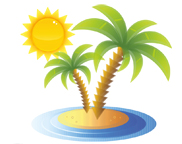 ООО  «Турцентр-ЭКСПО»                                        г. Белгород, ул. Щорса, 64 а,  III этаж                                                                                                            Остановка ТРЦ «Сити Молл Белгородский»     www.turcentr31.ru      т./ф: (4722) 28-90-40;  тел: (4722) 28-90-45;    +7-951-769-21-41РазмещениеЗаездыСТАНДАРТСТАНДАРТСТАНДАРТСТАНДАРТСТАНДАРТЛЮКСЛЮКСЛЮКСДоп. местодети и взр. в 3-х и 4-х мест. станд. и люксах (евро-раскладушка)РазмещениеЗаезды2-х мест.с удоб.3-х мест.с удоб.3-х мест.с удоб. с кухней4-х мест. 2-х комн.с удоб. Семейный 4-х мест. с удоб.2-х мест.с удоб.3-х мест.с удоб.4-х мест.с удоб.Доп. местодети и взр. в 3-х и 4-х мест. станд. и люксах (евро-раскладушка)03.06.-12.06.17500159001665016450164501820016450152001295010.06.-19.06.18500167001750017300173001880017300157001310017.06.-26.06.19500172001910018400184001995018400165001330024.06.-03.07.19900178001950018700187002050018700169001370001.07.-10.07.22900199002270020900209002380020900182001370008.07.-17.07.24900205002290021300213002610021300189001390015.07.-24.07.25600225002540022700227002670022700201001390022.07.-31.07.25600225002540022700227002670022700201001390029.07.-07.08.25600225002540022700227002670022700201001390005.08.-14.08.25600225002540022700227002670022700201001390012.08.-21.08.25600225002540022700227002670022700201001390019.08.-28.08.25600225002540022700227002670022700201001390026.08.-04.09.22900199002190020900209002370020900183001390002.09.-11.09.22200195002090019100201002260019700179001370009.09.-18.09.21700193002070018900199002240019500177001370016.09.-25.09.21500191002050018700197002220019300175001350023.09.-02.10213001890020300185001950021950191001730013500